I confirm that the candidate has demonstrated competence by satisfying all of the criteria for this unit and that I have authenticated the work.Signature of assessor:  _____________________	Name (in block capitals): _____________________	Date:  ______________   Countersignature of qualified assessor (if required) and date:	IV initials (if sampled) and date:		Countersignature of qualified IV (if required) and date:	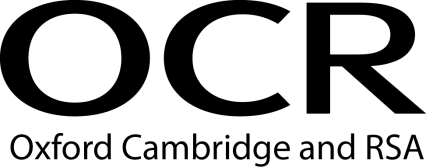 Evidence Record SheetOCR Level 4 Diploma in Career Information and AdviceEvidence Record SheetOCR Level 4 Diploma in Career Information and AdviceEvidence Record SheetOCR Level 4 Diploma in Career Information and AdviceUnit Title: Interview clients to determine their need for career information, advice and guidanceInterview clients to determine their need for career information, advice and guidanceInterview clients to determine their need for career information, advice and guidanceInterview clients to determine their need for career information, advice and guidanceInterview clients to determine their need for career information, advice and guidanceOCR unit number:Unit 03Unit 03Unit 03Unit 03Unit 03Candidate Name:I confirm that the evidence provided is a result of my own work.I confirm that the evidence provided is a result of my own work.I confirm that the evidence provided is a result of my own work.I confirm that the evidence provided is a result of my own work.I confirm that the evidence provided is a result of my own work.I confirm that the evidence provided is a result of my own work.Signature of candidate:Signature of candidate:Date:Learning OutcomesAssessment CriteriaEvidence ReferenceAssessment Method*1. 	Understand the skills required to interview clients to establish their career information, advice and guidance needs1.1	explain the interview skills required to establish client career information, advice and guidance needs1.2	explain how to tailor the interview to suit the client’s requirements2. 	Understand the use of different media to communicate with clients2.1	analyse use of media available to communicate with clients2.2	explain media techniques used to communicate with clients3. 	Be able to interview clients to determine their needs for careers information, advice and guidance3.1	discuss with clients their expectations of the career-related interview3.2	tailor communication in the interview to meet the needs of individual clients4. 	Be able to identify client career information, advice and guidance needs4.1	question clients to establish their career information, advice and guidance needs4.2	listen to and reflect back client responses to check own understanding4.3 	agree with clients their career information, advice and guidance requirements and how these will be met4.4	record the outcomes of careers information, advice and guidance interviews*Assessment method key: O = observation of candidate, EP = examination of product; EWT = examination of witness testimony; ECH = examination of case history; EPS = examination of personal statement; EWA = examination of written answers to questions; QC = questioning of candidate; QW = questioning of witness; PD = professional discussion*Assessment method key: O = observation of candidate, EP = examination of product; EWT = examination of witness testimony; ECH = examination of case history; EPS = examination of personal statement; EWA = examination of written answers to questions; QC = questioning of candidate; QW = questioning of witness; PD = professional discussion*Assessment method key: O = observation of candidate, EP = examination of product; EWT = examination of witness testimony; ECH = examination of case history; EPS = examination of personal statement; EWA = examination of written answers to questions; QC = questioning of candidate; QW = questioning of witness; PD = professional discussion*Assessment method key: O = observation of candidate, EP = examination of product; EWT = examination of witness testimony; ECH = examination of case history; EPS = examination of personal statement; EWA = examination of written answers to questions; QC = questioning of candidate; QW = questioning of witness; PD = professional discussion